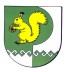 от « 29 » мая 2020 г. № 201О внесении изменений в постановление Администрации Моркинского муниципального района от 30.08.2010 г. № 578На основании Федерального закона от 25.12.2008 № 273-ФЗ                             «О противодействии коррупции» Администрация Моркинского муниципального района постановляет:1. Внести в постановление Администрации Моркинского муниципального района от 30.08.2010 г. № 578 «О комиссиях по соблюдению требований к служебному поведению муниципальных служащих и урегулированию конфликта интересов» (далее – постановление) следующие изменения:- в пункте 2 постановления слова «администрации муниципального образования «Моркинский муниципальный район»» заменить на слова «Администрации Моркинского муниципального района»;- в приложении № 1 к постановлению слова «администрации муниципального образования «Моркинский муниципальный район»», «администрации МО «Моркинский муниципальный район»» заменить на слова «Администрации Моркинского муниципального района».2. Настоящее постановление вступает в силу со дня его подписания.3. Контроль за исполнением настоящего постановления возложить на заместителя главы  Администрации Моркинского муниципального района Королеву И.Ф.              Глава АдминистрацииМоркинского муниципального района                                                        А.Голубков  МОРКО МУНИЦИПАЛЬНЫЙ РАЙОН  АДМИНИСТРАЦИЙПУНЧАЛАДМИНИСТРАЦИЯМОРКИНСКОГО МУНИЦИПАЛЬНОГО  РАЙОНАПОСТАНОВЛЕНИЕ